                FZ.2380.24.C.21.2021INFORMACJAO UNIEWAŻNIENIU POSTĘPOWANIA	Zawiadamiam, że postępowanie o udzielenie zamówienia publicznego prowadzone w trybie podstawowym bez negocjacji  na REMONT POMIESZCZEŃ W BUDYNKU ADMINISTRACYJNO-WARSZTATOWYM KOMENDY WOJEWÓDZKIEJ POLICJI W BIAŁYMSTOKU PRZY UL. HAJNOWSKIEJ 8 (postępowanie nr 24/C/21) zostało unieważnione na podstawie art. 255 pkt 3) ustawy Prawo zamówień publicznych (t. j. Dz. U. z 2021, poz. 1129)  – oferta z najniższą ceną,  tj. 360.390,00 zł  przewyższa kwotę, którą Zmawiający może przeznaczyć na sfinansowanie zamówienia, tj. 272.298,09 zł .                      Sławomir WilczewskiWyk. w 1 egz.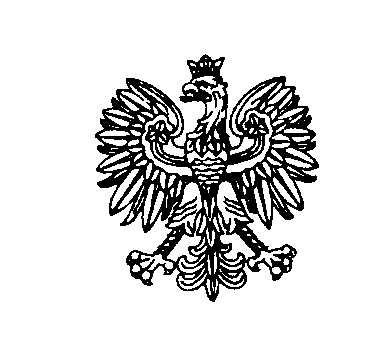 Białystok, dnia 02 sierpnia 2021 r.Białystok, dnia 02 sierpnia 2021 r.Białystok, dnia 02 sierpnia 2021 r.Białystok, dnia 02 sierpnia 2021 r.Białystok, dnia 02 sierpnia 2021 r.                           ZastępcaKomendanta Wojewódzkiego Policji w Białymstoku                           ZastępcaKomendanta Wojewódzkiego Policji w Białymstoku                           ZastępcaKomendanta Wojewódzkiego Policji w Białymstoku